Srijeda							4.11.2020. 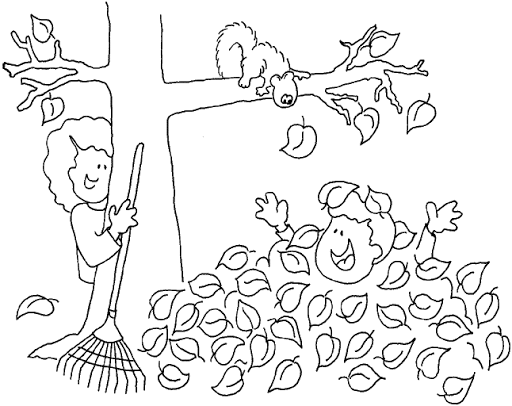 HRVATSKI JEZIKDJEČAK I TELEVIZOR, Nada IveljićZamoli nekoga od ukućana da ti pročita priču. Priča se nalazi na 88.strani tvoje Pčelice 1, 1.dio.Nakon toga, usmeno odgovori na moja pitanja.Kako se zove dječak iz priče?Zašto nije mogao zaspati? Što mu je televizor savjetovao?Voliš li ti gledati TV? Što najviše voliš gledati?  MATEMATIKABrojevi 1, 2 –ponavljanjeDanas ćeš ponoviti brojeve 1 i 2.Riješi zbirku zadataka na 35.strani.HRVATSKI JEZIK – dopunska nastavaOdigraj igru na sljedećoj poveznici: https://wordwall.net/hr/resource/657671/hrvatski-jezik/imena-sa-slovima-o-u